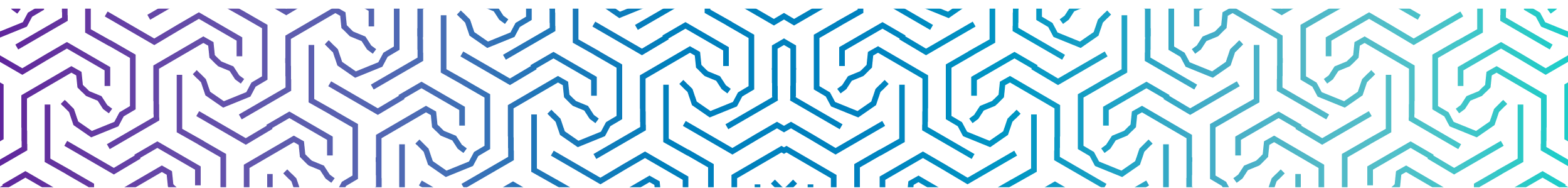 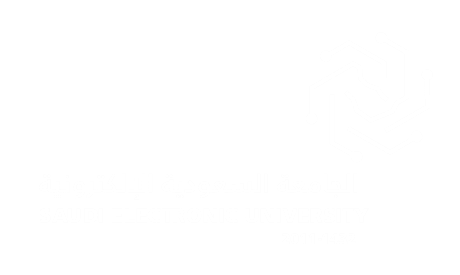 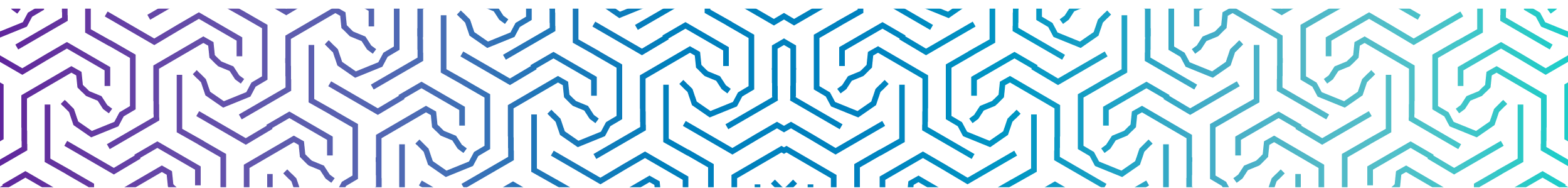 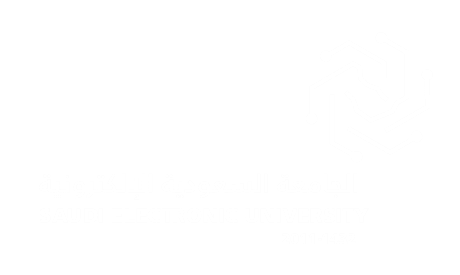 1.معلومات عن المشروع: 2 . قائمة تحقق المخرجات وقت الاغلاق: 3.الحالة النهائية لخط الأساس الزمني للمشروع وقت الاغلاق:إضافة رسم بياني يمثل الجدول الزمني الأصلي والفعلي وبيان الانحراف إن وجد، وكذلك رسم يبين خط أساس التكلفة والفعلي.4.مؤشرات أداء المشروع:نسبة الامتثال لخط الأساس الزمني الأصلي = (تاريخ نهاية المشروع الفعلي – المخطط) / مدة المشروع * 100%نسبة الإنجاز لكامل نطاق العمل دون ملاحظات = (عدد المخرجات التي تمت في الموعد دون ملاحظات او إعادة عمل/ عدد كل المخرجات) * 100%نسبة المخاطر التي تم تفاديها = (عدد المخاطر التي تم تفاديها / عدد اجمالي المخاطر التي تم التعامل معها) * 100%5. أبرز المخاطر والتحديات التي واجهت المشروع وكيف تم معالجتها:6. نقل المعرفة وتسكين القدرات:7.توكيد الأثر على التشغيل: 8. الدروس المستفادة والتوصيات النهائية:9. بيانات المسؤولين لتنفيذ المشروع: معلومات الاتصالمالك المشروعمعلومات الاتصالمدير المشروعتاريخ انتهاء المشروعتاريخ بدء المشروعمكان حفظ مستند المخرجآلية تتبع انجاز الملاحظاتمسؤولية التعامل مع الملاحظاتالملاحظات ان وجدتوصف المستلم (في حالة الاستلام)حالة الاستلامبند أساس النطاق للمخرجات تم الاستلام بدون ملاحظاتتم الاستلام مع ملاحظاتتم الغاؤهاتم الاستلام بدون ملاحظاتتم الاستلام مع ملاحظاتتم الغاؤهاالتوصية للمشاريع اللاحقةآلية التعامل (تفادي و طوارئ)وصفهالخطر#123الوصف والتوصيةالبندالإجراءات التي تم تطويرها واستخدامهاالأدوات التقنية التي تم تطويرها واستخدامهاالتدريب الذي تم تنفيذهمنهجية مشاركة الأفراد في العملهل تم الاختبار والتقييم؟الوضع عند الاغلاقالوضع قبل التشغيلالبيانالتوصيات النهائيةالدروس المستفادةبيانات مدير المشروع بيانات مدير المشروع بيانات مدير المشروع التوقيعالمنصبالاسمبيانات مالك المشروع بيانات مالك المشروع بيانات مالك المشروع التوقيعالمنصبالاسم